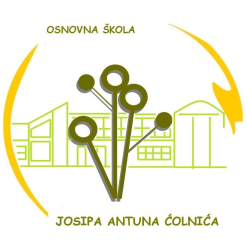 RASPORED PREGLEDA DJECE ZA UPIS U PRVI RAZREDKuševac19. 04. 2018. (četvrtak)Na pedagoški pregled trebate donijeti dokumente djeteta (DOMOVNICU I RODNI LIST), te je potrebno donijeti JMBG i OIB djeteta i specijalističke nalaze (logopedske, psihologijske, liječničke) ukoliko ih dijete ima.IME DJETETAVRIJEME PREGLEDAVRIJEME PREGLEDAVRIJEME PREGLEDAIME DJETETAPSIHOLOGINJASOCIJALNA PEDAGOGINJAPEDAGOGINJABLAŽEVIĆ EVAu 10.00 satiu 12.00 satiu 12.30 satiBLAŽEVIĆ DENISu 10.00 satiu 12.30 satiu 12.00 satiGAŠPAREVIĆ IVAu 10.00 satiu 13.00 satiu 13.30 satiGREBENAR ANĐELAu 10.00 satiu 11.30 satiu 13.00 satiJANKOVIĆ IVAu 12.00 satiu 11.00 satiu 11.30 satiMLADINA MATIN MILLAu 12.00 satiu 10.30 satiu 10.00 satiPASTVA MATEOu 12.00 satiu 10.00 satiu 10.30 satiŠkolska pedagoginjaŠkolska psihologinjaSocijalna pedagoginjaKatarina GulašIvana SadaićJasmina Bićanić